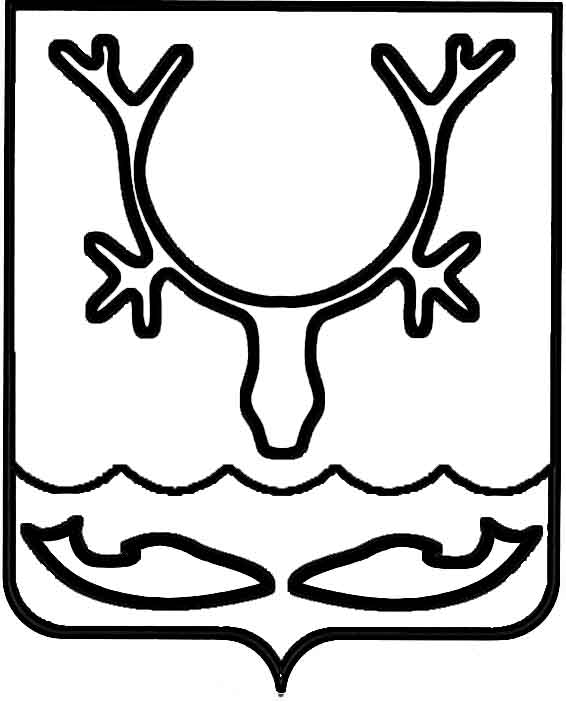 Администрация муниципального образования
"Городской округ "Город Нарьян-Мар"ПОСТАНОВЛЕНИЕОб утверждении организации для управления многоквартирным домом № 10                          по ул. Совхозная  в г. Нарьян-МареВ соответствии с частью 17 статьи 161 Жилищного кодекса Российской Федерации; Правилами определения управляющей организации для управления многоквартирным домом, в отношении которого собственниками помещений 
в многоквартирном доме не выбран способ управления таким домом или выбранный способ управления не реализован, не определена управляющая организация, утвержденных Постановлением Правительства Российской Федерации от 21.12.2018 № 1616, постановлениями Администрации муниципального образования "Городской округ "Город Нарьян-Мар" от 19.02.2019 № 203 "Об утверждении перечня организаций для управления многоквартирным домом, в отношении которого собственниками помещений в многоквартирном доме не выбран способ управления таким домом или выбранный способ управления не реализован, не определена управляющая организация", от 02.08.2019 № 734 "Об утверждении конкурсной документации по отбору управляющей организации на право заключения договора управления многоквартирным домом по адресу: ул. Совхозная, д. 10, г. Нарьян-Мар", протоколом конкурса по отбору управляющей организации для управления многоквартирным домом от 09.09.2019 Администрация муниципального образования  "Городской округ "Город Нарьян-Мар"П О С Т А Н О В Л Я Е Т:Определить из перечня организаций для управления многоквартирным домом, в отношении которого собственниками помещений в многоквартирном доме не выбран способ управления таким домом или выбранный способ управления 
не реализован, не определена управляющая организация, в качестве управляющей организации для управления многоквартирным домом № 10 по ул. Совхозной 
в г. Нарьян-Маре управляющую организацию ООО "Успех" с даты внесения изменений в реестр лицензий субъекта Российской Федерации.Утвердить перечень работ и услуг по управлению многоквартирным домом, услуг и работ по содержанию и ремонту общего имущества в многоквартирном 
доме № 10 по ул. Совхозной в г. Нарьян-Маре согласно приложению к настоящему постановлению.Установить плату за содержание жилого помещения в размере 
56,65 руб./кв.м/месяц.Управлению жилищно-коммунального хозяйства Администрации муниципального образования "Городской округ "Город Нарьян-Мар" в течение одного рабочего дня со дня подписания настоящего постановления разместить                                              его в государственной информационной системе жилищно-коммунального хозяйства                  и на официальном сайте Администрации муниципального образования "Городской округ "Город Нарьян-Мар". Управлению жилищно-коммунального хозяйства Администрации муниципального образования "Городской округ "Город Нарьян-Мар" в течение одного рабочего дня со дня подписания настоящего постановления направить копию постановления в Государственную инспекцию строительного и жилищного надзора Ненецкого автономного округа и в управляющую организацию ООО "Успех". Муниципальному казенному учреждению "Управление городского                                                       хозяйства г. Нарьян-Мара" в течение пяти рабочих дней со дня подписания                     настоящего постановления известить собственников помещений в многоквартирном                доме об определении управляющей организации путем размещения                                                     информации на информационных стендах в многоквартирном доме.Настоящее постановление вступает в силу со дня подписания, подлежит опубликованию в официальном бюллетене городского округа "Город Нарьян-Мар"                 "Наш город".Приложениек постановлению Администрации муниципального образования "Городской округ "Город Нарьян-Мар"от 08.10.2019 № 95108.10.2019№951И.о. главы города Нарьян-Мара А.Н. БережнойПЕРЕЧЕНЬобязательных работ и услуг по содержанию и ремонтуобщего имущества собственников помещений в многоквартирном 
доме № 10 по ул. СовхознаяПЕРЕЧЕНЬобязательных работ и услуг по содержанию и ремонтуобщего имущества собственников помещений в многоквартирном 
доме № 10 по ул. СовхознаяПЕРЕЧЕНЬобязательных работ и услуг по содержанию и ремонтуобщего имущества собственников помещений в многоквартирном 
доме № 10 по ул. СовхознаяПЕРЕЧЕНЬобязательных работ и услуг по содержанию и ремонтуобщего имущества собственников помещений в многоквартирном 
доме № 10 по ул. СовхознаяПЕРЕЧЕНЬобязательных работ и услуг по содержанию и ремонтуобщего имущества собственников помещений в многоквартирном 
доме № 10 по ул. Совхозная№ п/пНаименование работ и услугПериодичность выполнения работ и оказания услугГодовая плата (рублей)Стоимость 
на 1 кв.м. общей площади (рублей 
в месяц) Плата за содержание жилого помещения Плата за содержание жилого помещения363 978,5656,65          в том числе:          в том числе:I. За услуги, работы по управлению многоквартирным домом, за содержание и текущий ремонт общего имущества I. За услуги, работы по управлению многоквартирным домом, за содержание и текущий ремонт общего имущества 360 071,7856,041Работы, необходимые для надлежащего содержания несущих конструкций и ненесущих конструкций многоквартирного дома33 993,545,291.1Техническое обслуживание конструктивных элементов2 раза в год10 217,341,591.1.1Проверка технического состояния видимых частей конструкций фундамента2 раза в год1.1.2Проверка состояния гидроизоляции фундаментов 2 раза в год1.1.3Осмотр стен2 раза в год1.1.4Осмотр перекрытий и покрытий2 раза в год1.1.5Проверка кровли на отсутствие протечек2 раза в год1.1.6Проверка температурно-влажностного режима и воздухообмена на чердаке2 раза в год1.1.7Проверка и при необходимости очистка кровли от скопления снега и наледи2 раза в год1.1.8Проверка состояния и при необходимости обработка деревянных поверхностей антисептическими и антипереновыми составами в домах с деревянными лестницами2 раза в год1.1.9Контроль состояния и восстановление плотности притворов входных дверей2 раза в год1.1.10Проверка состояния перегородок, внутренней отделки, полов помещений, относящихся к общему имуществу в многоквартирном доме2 раза в год1.1.11Проверка целостности оконных и дверных заполнений, плотности притворов, механической прочности и работоспособности фурнитуры элементов оконных и дверных заполнений в помещениях, относящихся к общему имуществу в многоквартирном доме2 раза в год1.1.12При выявлении повреждений и нарушений конструктивных элементов - разработка плана восстановительных работ 2 раза в год1.2Текущий ремонт конструктивных элементовпри необходимости23 776,203,701.2.1При выявлении нарушений, приводящих к протечкам кровли, - незамедлительное их устранение. В остальных случаях - разработка плана восстановительных работ (при необходимости), проведение восстановительных работпри необходимости1.2.2Восстановление или замена отдельных элементов крылец при необходимости1.2.3При наличии угрозы обрушения отделочных слоев или нарушения защитных свойств отделки по отношению к несущим конструкциям и инженерному оборудованию - устранение выявленных нарушенийпри необходимости1.2.4При выявлении нарушений целостности оконных и дверных заполнений в отопительный период - незамедлительный ремонт. В остальных случаях - разработка плана восстановительных работ (при необходимости), проведение восстановительных работпри необходимости2Работы, необходимые для надлежащего содержания оборудования и систем инженерно-технического обеспечения, входящих в состав общего имущества в многоквартирном доме33 105,545,162.1Техническое обслуживание систем вентиляции2 раза в год2 313,360,362.1.1Осмотр системы вентиляции (каналы и шахты)2 раза в год2.1.2При выявлении повреждений и нарушений - разработка плана восстановительных работ2 раза в год2.2Текущий ремонт систем вентиляциипри необходимости385,560,062.2.1Устранение неплотностей, засоров в вентиляционных каналахпри необходимости2.3Техническое обслуживание системы водоотведения11 626,681,812.3.1Вывоз стоков с размещением1 раз в год11 626,681,812.4Текущий ремонт системы водоотведенияпри необходимости4 016,880,632.4.1Ремонт крышек септиков, выгребных ямпри необходимости4 016,880,632.5Техническое обслуживание системы электроснабжения2 раза в год2 441,880,382.5.1Проверка заземления оболочки электрокабеля, замеры сопротивления изоляции проводов2 раза в год2.5.2Проверка и обеспечение работоспособности устройств защитного отключения2 раза в год2.6Текущий ремонт системы электроснабженияпо мере необходимости3 534,300,552.6.1Замена вышедших из строя датчиков, проводки по мере необходимости2.7Техническое обслуживание системы газоснабжения8 786,881,372.7.1Осмотр газопровода и оборудования системы газоснабжения1 раз в год3Работы и услуги по содержанию иного общего имущества в многоквартирном доме161 046,9225,063.1Уборка мест общего пользования62 733,969,763.1.1Подметание тамбуров, коридоров, лестничных площадок и маршей3 раза в неделю43 306,686,743.1.2Мытье тамбуров, коридоров, лестничных площадок и маршей2 раза в месяц15 249,362,373.1.3Влажная протирка подоконников2 раза в год7,510,003.1.4Влажная протирка перил лестниц1 раз в месяц150,240,023.1.5Влажная протирка дверей1 раз в месяц3 915,000,613.1.6Мытье окон, в. т.ч. рамы, переплеты, стекла (легкодоступные)2 раза в год105,170,023.2Дезинсекция и дератизация1 464,840,233.2.1Дератизация и дезинсекция с применением готовой приманки1 раз в 2 года1 464,840,233.3Уборка придомовой территории43 974,656,843.3.1Подметание ступеней и площадок перед входом в подъезд2 раза в неделю581,760,093.3.2Подметание территории в теплый период2 раза в неделю775,100,123.3.3Подметание территории в дни без снегопада5 раза в неделю3 325,020,523.3.4Сдвигание свежевыпавшего снега в дни сильных снегопадовпо мере необходимости6 209,640,973.3.5Механизированная очистка придомовой территории от снега, удаление накатов и наледи6 раз в год13 306,742,073.3.6Очистка от снега и наледи участков территории, недоступных для механизированной уборкипо мере необходимости1 087,920,173.3.7Посыпка территории песком или смесью песка с хлоридамипо мере необходимости1 567,820,243.3.8Уборка контейнерной площадки5 раз в неделю17 120,642,663.4Работы по обеспечению вывоза бытовых отходов51 588,278,033.4.1Сбор и вывоз твердых бытовых отходов (с размещением на свалке)по мере необходимости49 877,557,763.4.2Организация мест накопления бытовых отходов, сбор отходов I - IV классов опасности (отработанных ртутьсодержащих ламп и др.) и их передача в специализированные организациипо мере необходимости1 710,720,273.5Обеспечение устранения аварий в соответствии с установленными предельными сроками на внутридомовых инженерных системах в многоквартирном доме, выполнения заявок населения1 285,200,203.5.1Аварийное обслуживание оборудования и сетей электроснабженияпостоянно1 285,200,204 Услуги и работы по управлению многоквартирным домомпостоянно131 925,7820,53II.   За коммунальные ресурсы, используемые в целях содержания общего имущества МКДII.   За коммунальные ресурсы, используемые в целях содержания общего имущества МКД3 906,780,611.1Электрическая энергия, потребляемая при содержании общего имущества в многоквартирном доме3 906,780,61